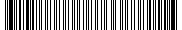 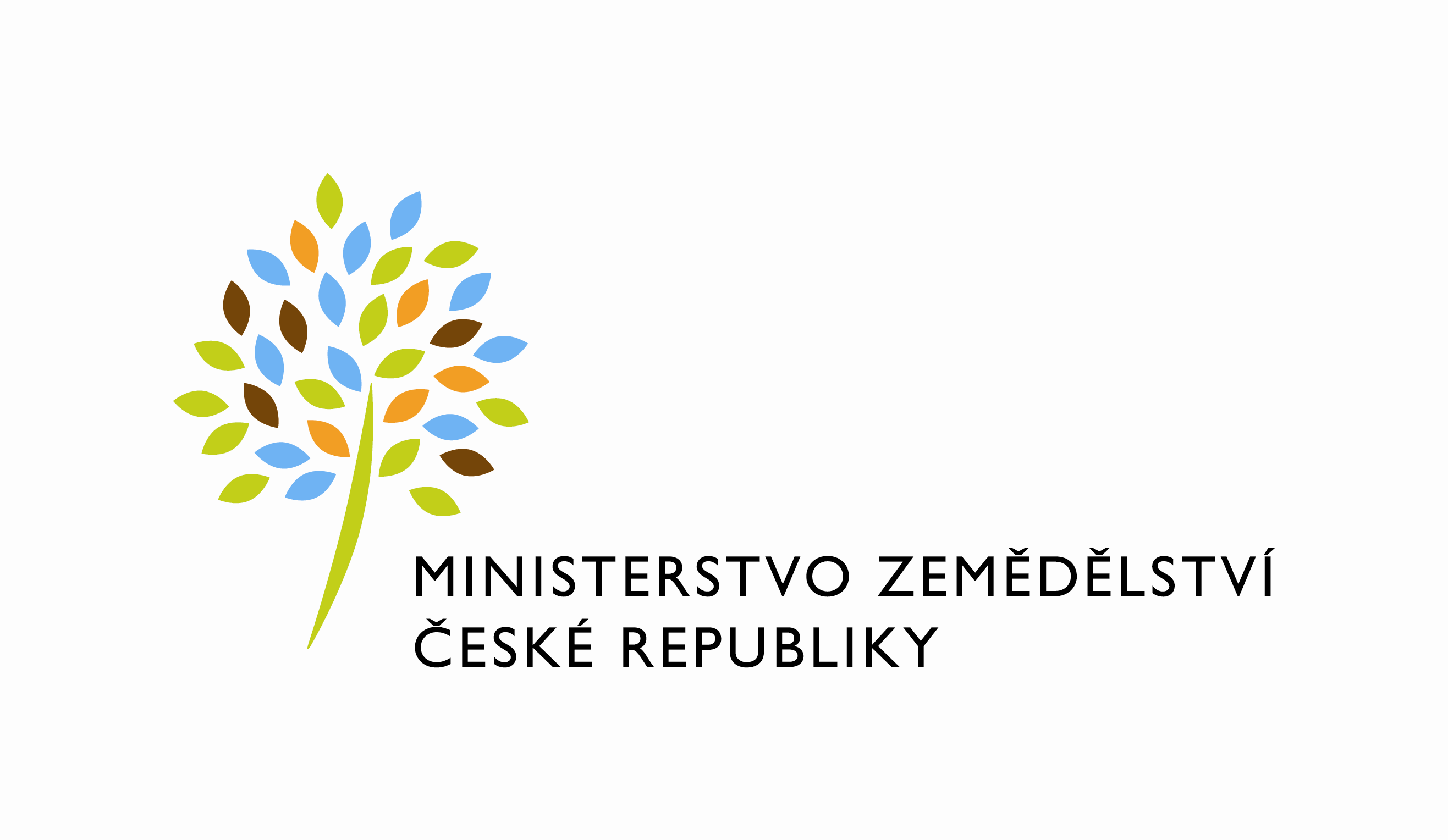  Požadavek na změnu (RfC) – Z32147a – věcné zadáníZákladní informacePopis a odůvodnění požadavku2.1 Popis požadavkuPředmětem požadavku je vytvoření modulu pro příjem a správu dat evidence o použití hnojiv a souvisejících evidencí předávaných v elektronické formě na základě novely zákona o hnojivech. Tato povinnost nastává od 1.1.2022 pro všechny zemědělce s výměrou nad 20 ha.Cílem PZ je připravit aparát pro:Příjem dat (= vystavení webových služeb a rozhraní pro nahrání offline souboru) včetně základních kontrol.Prohlížení předaných dat ze strany jak autorizovaných uživatelů, tak ze strany ÚKZÚZ.Tímto bude naplněna první etapa a následně bude řešeno nahrazení historického systému STATHNOJ sestavami z tohoto nového modulu a předávání dat do kontrolního modulu UKZUZ. Tyto 2 etapy budou řešeny až po stabilizaci, respektive usazení datových struktur přijatých dat, protože lze očekávat, že bude docházet dle zkušeností z praxe ke korekcím zadání.Součástí PZ je implementace volání služby pro předávání dat z EPH, čímž dojde k nahrazení historického předávání dat do EPH_MRAZAK. 2.2 Odůvodnění změnyZměny je nutné realizovat s ohledem na zajištění implementace novely zákona o hnojivech a vyhlášky č. 377/2013 Sb., o skladování a způsobu používání hnojiv, v rámci které je detailně specifikována struktura předávaných dat (příloha č. 7) Podrobný popis požadavku3.1 Základní parametry modulu jednotné úložiště dat evidence hnojiv (JUDEH)Bude se jednat o samostatný modul datově autonomní od datových struktur aplikace EPH s tím, že bude využívat společných aplikačních prvků (volání služeb SZR, Autentizace a autorizace uživatelů)Modul bude sdílet externí data:číselník hnojiv (data poskytovaná skrze databázový pohled z registru hnojiv)číselník plodin (data poskytuje LPIS)evidence dílů půdních bloků (data poskytovaná z LPIS do EPH skrze view_eph_pudnibloky)data jednotné žádosti (data jsou poskytována ze SDB pomocí databázového pohledu) Modul bude pracovat s vlastním číselníkem produktů vázaných k plodinám a vlastním číselníkem užitkového směru pěstování a pro účely bilance živin bude existovat číselník odběrů živin plodinami.Modul bude dostupný pro interní uživatele na portal.mze.cz, pro farmáře na eagri.cz.Data z EPH budou předávány shodně jako z jiného komerčního software skrze novou webovou službu pro příjem dat.Modul bude mít standardní uživatelské rozhraní, které bude pracovat s oddělením rolí pro farmáře a pro interní uživatele s právy prohlížet, event. administrátory – administrátorovi bude umožněno smazat (zneplatnit) předaná data a případně manuálně data nahrát za subjekt.Veškeré editační operace v modulu budou striktně logovány a údaj o tom, kdo, kdy data pořídil, eventuelně zneplatnil bude viditelně k dispozici.3.2 Specifikace právModul JUDEH bude pracovat s následujícími rolemi:FARMAR – umožní nahrát data, prohlížet výhradně svoje dataREADER – umožní prohlížet dataADMIN – umožní prohlížet data, zneplatnit předané dávky, manuálně nahrát data za libovolný subjekt3.3 Vlastní číselníkyModul JUDEH bude pracovat:s vlastním číselníkem produktů, který bude obsahovat druhy produktů (ID, KOD, POPIS) a vazbu na plodinu dle číselníku plodin LPIS. Číselník bude vycházet ze základu již v EPH používaného, ale bude se jednat o číselník nový odpovídající požadavkům vyhlášky.s vlastním číselníkem užitkového směru pěstování plodiny (ID, KOD, POPIS) a vazbu na plodinu dle číselníku plodin LPIS (předpokládané hodnoty - sladovnický, krmný, potravinářský, rané, pozdní apod.). Vazbou vůči plodině se vymezí možné použití užitkového směru versus plodina (např. ječmen jarní – sladovnický x krmný, případně brambor konzumní – rané x pozdní). Užitkový směr pěstování bude specifikován do úzkého okruhu plodin.s vlastním číselníkem odběrů živin plodinami (název plodiny dle vyhlášky, produkt, obsah sušiny, poměr C:N, odběr N, odběr P, odběr K). Tento číselník bude kopií přílohy 
č. 6 vyhlášky. Současně bude vytvořeno mapování mezi plodinami dle číselníku LPIS – přiřazenými produkty a případně užitkovým směrem pěstování na příslušný řádek tohoto číselníku. Mapování bude uživatelsky vytvořené tak, aby bylo zjevné, které kombinace plodina – produkt – užitkový směr nemají přiřazenu položku s odběrem živin z vyhlášky. (odběr živin dle vyhlášky je uveden v příloze č. 6).Příslušné číselníky budou vystaveny jako webové služby pro uživateleCIS_PRO01ACIS_USP01ACIS_OZP01A (ve vazbě ke kombinaci plodina dle číselníku plodin – produkt – užitkový směr budou prezentovány zmapované údaje odběru živin dle vyhlášky)3.4 Typy přijímaných datData budou přijímána prostřednictvím webové služby uvedené níže. Dle typu užití budou rozlišovány dva základní typy dat:Data za účelem statistiky:povinně odevzdávaná data 1x ročně do 31.1. vždy se podávají za období 1.1.-31.12.fakticky obsahují osev 2 hospodářských letkaždé další podání za totožné období nahrazuje původní data s tím rozdílem, že lze samostatně podat data jen za typ Hnojení x Pastva anebo za určité středisko (viz dále) – nahrazování nebo ponechání se bude řídit tzv. řídícími parametry sadymodul JUDEH bude provádět kontroly duplicit dat v sadách dle řídících parametrůData za účelem kontroly ÚKZÚZObdobí podání specifikuje kontrolorKaždá datová sada je zcela autonomní Každá datová sada se považuje za platnou a je nabídnuta konečnému systému (kontrolní modul ÚKZÚZ) ke konzumaciNávazný systém musí umět nahrát (a spojit) případně více datových sad (např. za více středisek, hnojení x pastvu) – modul JUDEH nebude kontrolovat překryv duplicity mezi datovými sadami dle řídících parametrů 3.5 Řídící parametry předávaných dat (datových sad)Data budou mít tyto základní řídící parametry:TYP: S – statistika, K – kontrolaOBDOBÍ:STREDISKO: může být prázdné, pak jsou data za celý subjekt, jinak uživatelsky zadaná hodnotaROZSAH: pokud je prázdné, tak se považují data za úplná (pastva i hnojiva), H – jen aplikace hnojiv, P – jen výkaly (pastva)Dle kombinace řídících parametrů bude systém data kontrolovat, aby nevznikaly nežádoucí duplicity a případně je vzájemně nahrazovat.Předpokládá se, že data předává subjekt vždy úplně a pokud pro dané období hodlá použít více datových sad (různá střediska, nebo pastva x hnojení), pak předané datové sady musí být z povahy věci disjunktní (bez duplicit), a to i v části týkající se osevu.3.6 Specifikace webové služby a manuálního importu datVznikne nová webová služba EAG_PEH01A (předání evidence hnojení), jejíž struktura bude naplňovat požadavky přílohy č. 7 vyhlášky č. 377/2013.Tato služba bude publikována na EPO a autentizovaná pro příslušný subjektu.Rovnocenně k předání dat skrze webovou službu bude umožněno nahrát data v XML přes uživatelské rozhraní. Na uživatelském rozhraní se umožní data nahrát ve 2 souborech – data evidence hnojení a data evidence výnosů.Struktura služby:identifikační údaje předávaných datjednoznačný identifikátor subjektu – identifikační číslo (délka 8 znaků),identifikace začátku období, za které jsou předávána data (datum ve formátu DD.MM.RRRR), identifikace konce období, za které jsou předávána data (datum ve formátu DD.MM.RRRR).plus technické řídící parametry:TYP: S – statistika, K – kontrolaSTREDISKO: může být prázdné, jinak uživatelsky zadaná hodnotaROZSAH: může být prázdné, jinak lze plnit P nebo Hdatovou větu s identifikací pěstovaných plodin a jejích výnosu obsahující:zkrácený kód dílu půdního bloku (podle označení v evidenci půdy podle zákona č. 252/1997 Sb., o zemědělství, ve znění pozdějších předpisů),čtverec dílu půdního bloku (podle označení v evidenci půdy podle zákona č. 252/1997 Sb., o zemědělství, ve znění pozdějších předpisů),číselný identifikátor pěstované plodiny podle číselníku plodin zveřejněného ministerstvem způsobem umožňujícím dálkový přístup v elektronické aplikaci Data ke stažení na webových stránkách ministerstva,užitkový směr pěstované plodiny, jestliže taková plodina má v číselníku plodin uvedeno více užitkových směrů pro tentýž produkt,výměra plodiny (číselný údaj s přesností na dvě desetinná místa),datum výsevu, případně výsadby (datum ve formátu DD.MM.RRRR),datum sklizně plodiny (datum ve formátu DD.MM.RRRR),číselný identifikátor hlavního produktu podle číselníku produktů zveřejněného ministerstvem způsobem umožňujícím dálkový přístup v elektronické aplikaci Data ke stažení na webových stránkách ministerstva,průměrný výnos hlavního produktu na jednotku plochy vyjádřeného ve formě tuny na hektar (číselný údaj s přesností na tři desetinná místa)1),obsah sušiny hlavního produktu v procentuálním vyjádření na celé číslo (nebude-li uveden obsah sušiny, pak se převezme pro účely výpočtu bilance živin hodnota obsahu sušiny podle přílohy č. 6 k této vyhlášce),číselný identifikátor vedlejšího produktu podle číselníku produktů zveřejněného ministerstvem způsobem umožňujícím dálkový přístup v elektronické aplikaci Data ke stažení na webových stránkách ministerstva,průměrný výnos vedlejšího produktu na jednotku plochy vyjádřeného ve formě tuny na hektar (číselný údaj s přesností na tři desetinná místa) aobsah sušiny vedlejšího produktu v procentuálním vyjádření na celé číslo (nebude-li uveden obsah sušiny, pak se převezme pro účely výpočtu bilance živin hodnota obsahu sušiny podle přílohy č. 6 k této vyhlášce).datovou větu s identifikací jednotlivého použití hnojiv, pomocných půdních látek, rostlinných biostimulantů, substrátů a upravených kalů obsahuje tyto položky:zkrácený kód dílu půdního bloku (podle označení v evidenci půdy podle zákona č. 252/1997 Sb., o zemědělství, ve znění pozdějších předpisů),čtverec dílu půdního bloku (podle označení v evidenci půdy podle zákona č. 252/1997 Sb., o zemědělství, ve znění pozdějších předpisů),datum použití hnojiva nebo zahájení pastvy či jiného pobytu zvířat na zemědělské půdě (datum ve formátu DD.MM.RRRR),datum zapravení hnojiva nebo ukončení pastvy či jiného pobytu zvířat na zemědělské půdě (datum ve formátu DD.MM.RRRR),číselný identifikátor cílové plodiny podle číselníku plodin zveřejněného ministerstvem způsobem umožňujícím dálkový přístup v elektronické aplikaci Data ke stažení na webových stránkách ministerstva,výměra plodiny (číselný údaj s přesností na dvě desetinná místa),výměra plochy, na které bylo použito hnojivo (číselný údaj s přesností na dvě desetinná místa),číselný identifikátor hnojiva podle registru hnojiv zveřejněného ministerstvem způsobem umožňujícím dálkový přístup v elektronické aplikaci Registr hnojiv na webových stránkách ministerstva (nepovinný údaj),název hnojiva (textový údaj odpovídající názvu hnojiva),množství použitého hnojiva (číselný údaj s přesností na tři desetinná místa),měrná jednotka použitého hnojiva (t, kg, l),přívod dusíku (N) v kg/ha, uvádí se, jen pokud nebude uveden identifikátor hnojiva podle registru hnojiv (číselný údaj s přesností na tři desetinná místa),přívod fosforu (P)2) v kg/ha, uvádí se, jen pokud nebude uveden identifikátor hnojiva podle registru hnojiv (číselný údaj s přesností na dvě desetinná místa),přívod draslíku (K)2) v kg/ha, uvádí se, jen pokud nebude uveden identifikátor hnojiva podle registru hnojiv (číselný údaj s přesností na dvě desetinná místa),přívod hořčíku (Mg)2) v kg/ha, uvádí se, jen pokud nebude uveden identifikátor hnojiva podle registru hnojiv (číselný údaj s přesností na dvě desetinná místa),přívod vápníku (Ca)2) v kg/ha, uvádí se, jen pokud nebude uveden identifikátor hnojiva podle registru hnojiv (číselný údaj s přesností na dvě desetinná místa),přívod síry (S)2) v kg/ha, uvádí se, jen pokud nebude uveden identifikátor hnojiva podle registru hnojiv (číselný údaj s přesností na dvě desetinná místa), údaj, zda bylo hnojivo použito za účelem podpory rozkladu slámy (ve formátu uvedení písmene A, pro ANO a N pro NE),údaje o použití upravených kalů v přepočtu na 100% sušinu (položky I. až XVIII se použijí obdobně) a údaje o použití pomocných půdních látek, rostlinných biostimulantů a substrátů (položky I. až XI. se použijí obdobně).Návrh XSD služby vznikne v rámci implementace ve vazbě na číselníky3.7 Aparát pro příjem datV rámci příjmu dat budou prováděny tyto operace:Kontrola formální správnostiKontrola věcné správnosti datKontrola nežádoucích duplicit mezi sadamiUložení dat ve vztahu k již existujícím datům s časovým překryvemPřijetím dat (tj. neodmítnutím na nepropustnou chybu) bude vždy v odpovědi uvedeno ID podání, pod kterým bude možné stáhnout chybník k podané datové sadě, pomocí samostatné služby EAG_CHEH01A (chybník evidence hnojení).Kontrola formální správnostiS tvrdou chybou budou odmítány pouze data, která budou obsahovat zásadní nepropustné chyby:Neexistující subjektVadná identifikace období – data hnojení jsou mimo období z hlavičky, data pro statistiku jsou mimo kalendářní rok apod.Neuvedení povinných polí hodnotou ve správném formátu (typicky neuvedení výměry) 
- volání bude odmítnuto na nevaliditu vůči XSD šabloněVšechny chyby, které budou zjištěny nad rámec validity vůči XSD budou klasifikovány jako propustné, data budou přijata, ale daný záznam bude opatřen kódem chyby a dle typu chyby bude/nebude vstupovat do dalšího využití. O chybách bude subjekt zpraven v rámci odpovědi v chybníku skrze službu EAG_CHEH01AChybník bude mít následující strukturu:Identifikace věty s předávanými datyOznačení vadné položkyKód chybyPopis chybyKontrola věcné správnostiModul JUDEH bude provádět základní věcné kontroly na tyto číselníky:Číselník plodinČíselník hnojivČíselník produktůČíselník užitkového směruJestliže položka bude předána bez vazby na platné číselníky, tak s výjimkou hnojiv bude konkrétní záznam neplatný a opatřen chybou. U hnojiv bude vytvořen záznam vlastního hnojiva s obsahem živin dle skutečného zápisu. Data budou dále kontrolována na evidenci LPIS, a to na data půdních bloků:Záznam bude neplatný, pokud DPB nebude existovat nebo odchylka aplikované výměry bude převyšovat výměru DPB o více než 0,5 ha.Konečně data budou kontrolována na data jednotné žádosti:v případě rozporu plodin nebude záznam zneplatněn, ale bude pouze opatřen chybou, že se daná plodina na DPB v žádosti nespárovala. Kontrola disjunkce datU dat typu K (kontrola) nebude prováděna žádná kontrola disjunkce a pouze bude provedena klasifikace formálně/věcné správnosti ve smyslu kontroly dat na číselníky a externí zdroje (DPB, jednotná žádost).U dat typu S (statistika) bude probíhat kontrola, zda v sadách, které dle řídících parametrů se nenahrazují v daném období neexistuje překryv v DPB v části osevu, pokud ano a nebude se jednat o totožná data, bude záznam opatřen chybou.3.8 Uživatelské rozhraníPřihlášený subjekt FARMÁŘ bude mít k dispozici: Seznam předaných dávek s hlavičkovými údaji, vazbě na předaná data a chybníkData bude možné procházet jednotlivě – tj. jakožto 2 tabulky (evidence výnosů, evidence použití hnojiv) v rámci jedné předané datové sady (typ K, nelze ani prohlížet jinak než za danou sadu) nebo souhrnně veškerá platná data pro statistiku (S)Nad každým seznamem bude standardní vyhledávací filtr a grid bude umět exportovat data do XLS.Chybník bude možné exportovat do PDF.Bude umožněno vygenerovat popis předaných dat (příslušné dávky) ve formátu PDF. Data bude možné exportovat do XML.Přihlášený interní uživatel bude mít oproti farmáři k dispozici:Chronologický přehled všech dávek s identifikací subjektu (forma seznamu)Přehled všech LPIS platných uživatelů k danému roku 31.5. a uvedením základních výměr, povinnosti, zda má předávat data ANO x NE a zda, kdy data v jakém rozsahu předal – seznam v základu filtrovatelný po letech3.9 Dokumentace navržených služeb a detailní popis chováníSoučástí plnění je příprava dokumentace navržených služeb a use-case jejich použití tak, aby byly tyto informace prezentovatelné dodavatelům SW.Dopady na IS MZe4.1 DopadyBez dopadu.4.2 Na provoz a infrastrukturuBez dopadu-4.3 Na bezpečnostBez dopadu4.4 Na součinnost s dalšími systémyPouze dopady do SDB – nastavení view pro přístup EPH na data jednotné žádosti, respektive opatření deklarace plodin.4.5 Požadavky na součinnost AgriBus a EPONasazení služeb EAG_PEH01A, EAG_CHEH01A, CIS_PRO01A, CIS_OZP01A a CIS_USP01A         4.6 Bezpečnost Bez vztahu na bezpečnost.4.7 Požadavek na podporu provozu naimplementované změny(Uveďte, zda zařadit změnu do stávající provozní smlouvy, konkrétní požadavky na požadované služby, SLA.)4.8 Požadavek na úpravu dohledového nástroje(Uveďte, zda a jakým způsobem je požadována úprava dohledových nástrojů.)Požadavek na dokumentaciV připojeném souboru je uveden rozsah vybrané technické dokumentace – otevřete dvojklikem:  xxx  Dohledové scénáře jsou požadovány, pokud Dodavatel potvrdí dopad na dohledové scénáře/nástroj.  6. Akceptační kritériaPlnění v rámci požadavku na změnu bude akceptováno, jestliže bude akceptována analýza, jež je předmětem plnění.7. Základní milníky8. Přílohy1.Podpisová doložkaB – nabídkA řešení k požadavku Z32147Návrh konceptu technického řešení  Viz část A tohoto PZ, body 2 a 3.Uživatelské a licenční zajištění pro ObjednateleV souladu s podmínkami smlouvy 391-2019-11150. Dopady do systémů MZeNa provoz a infrastrukturu(Pozn.: V popisu dopadů zohledněte strukturu informací uvedenou v části A - Věcné zadání v bodu 4, přičemž u dopadů dle bodu 4.1 uveďte, zda může mít změna dopad do agendy, aplikace, na data, na síťovou strukturu, na serverovou infrastrukturu, na bezpečnost.  Pokud má požadavek dopady do dalších požadavků MZe, uveďte je též v tomto bodu.(Pozn.: V případě, že má změna dopady na síťovou infrastrukturu, doplňte tabulku v připojeném souboru - otevřete dvojklikem.)):     xxxNa bezpečnostNávrh řešení musí být v souladu se všemi požadavky v aktuální verzi Směrnice systémové bezpečnosti MZe. Upřesnění požadavků směrnice ve vztahu k tomuto RfC:Na součinnost s dalšími systémySAPNa součinnost AgriBusAnoNa dohledové nástroje/scénářeOstatní dopady(Pozn.: Pokud má požadavek dopady do dalších požadavků MZe, uveďte je také v tomto bodu.)Požadavky na součinnost Objednatele a třetích stran(Pozn.: K popisu požadavku uveďte etapu, kdy bude součinnost vyžadována.)Harmonogram plnění */ Upozornění: Uvedený harmonogram je platný v případě, že Dodavatel obdrží objednávku v rozmezí 28.7.-6.8.2021. V případě pozdějšího data objednání si Dodavatel vyhrazuje právo na úpravu harmonogramu v závislosti na aktuálním vytížení kapacit daného realizačního týmu Dodavatele či stanovení priorit ze strany Objednatele.Pracnost a cenová nabídka navrhovaného řešenívčetně vymezení počtu člověkodnů nebo jejich částí, které na provedení poptávaného plnění budou spotřebovány(Pozn.: MD – člověkoden, MJ – měrná jednotka, např. počet kusů)PřílohyPodpisová doložkaC – Schválení realizace požadavku Z32147Specifikace plněníPožadované plnění je specifikováno v části A a B tohoto RfC. Dle části B bod 3.2 jsou pro realizaci příslušných bezpečnostních opatření požadovány následující změny:Uživatelské a licenční zajištění pro Objednatele (je-li relevantní):Požadavek na součinnost(V případě, že má změnový požadavek dopad na napojení na SIEM, PIM nebo Management zranitelnosti dle bodu 1, uveďte také požadovanou součinnost Oddělení kybernetické bezpečnosti.)Harmonogram realizacePracnost a cenová nabídka navrhovaného řešenívčetně vymezení počtu člověkodnů nebo jejich částí, které na provedení poptávaného plnění budou spotřebovány(Pozn.: MD – člověkoden, MJ – měrná jednotka, např. počet kusů)Případné další obchodní podmínkyPosouzeníBezpečnostní garant, provozní garant a architekt potvrzují svým podpisem za oblast, kterou garantují, správnost specifikace plnění dle bodu 1 a její soulad s předpisy a standardy MZe a doporučují změnu k realizaci. (Pozn.: RfC se zpravidla předkládá k posouzení Bezpečnostnímu garantovi, Provoznímu garantovi, Architektovi, a to podle předpokládaných dopadů změnového požadavku na bezpečnost, provoz, příp. architekturu. Change koordinátor rozhodne, od koho vyžádat posouzení dle konkrétního případu změnového požadavku.)SchváleníVěcný garant svým podpisem potvrzuje svůj požadavek na realizaci změny za cenu uvedenou v bodu   5 - Pracnost a cenová nabídka navrhovaného řešení.(Pozn.: Oprávněná osoba se uvede v případě, že je uvedena ve smlouvě.)Příloha č. 6 k vyhlášce č. 377/2013 Sb.Průměrný odběr živin plodinamiVysvětlivky:1)	Hodnota „celkem“ vyjadřuje odběr živin v hlavním produktu (zrno, semeno, hlízy, bulvy) a vedlejším produktu (sláma, nať, chrást), v přepočtu na jednu tunu hlavního produktu.2)	Odběr živin vyjádřený v prvcích (N, P, K) v přepočtu na jednu tunu produktu při uvedeném standartním obsahu sušiny, u víceletých pícnin sklizených na píci v přepočtu na seno.3)	U luskovin a jetelovin, včetně jejich směsí s jinými plodinami, se s ohledem na přívod dusíku symbiotickou fixací potřeba hnojení dusíkem nestanoví podle celkové potřeby dusíku porostu. VysvětlivkyID PK MZe:506Název změny:EPH – vytvoření modulu pro příjem a správu dat evidence použití hnojivEPH – vytvoření modulu pro příjem a správu dat evidence použití hnojivEPH – vytvoření modulu pro příjem a správu dat evidence použití hnojivEPH – vytvoření modulu pro příjem a správu dat evidence použití hnojivDatum předložení požadavku:Datum předložení požadavku:22.4.2021Požadované datum nasazení:28.2.2022Kategorie změny:Normální  ☒     Urgentní ☐Priorita:Vysoká  ☒  Střední  ☐   Nízká ☐Oblast:Aplikace  ☒       Zkratka: EPHVerze: Oblast:Aplikace  ☒       Typ požadavku: Legislativní ☒   Zlepšení ☐   Bezpečnost ☐Legislativní ☒   Zlepšení ☐   Bezpečnost ☐Legislativní ☒   Zlepšení ☐   Bezpečnost ☐Oblast:Infrastruktura  ☐Typ požadavku:Nová komponenta ☒   Upgrade ☐ Zlepšení    ☐Nová komponenta ☒   Upgrade ☐ Zlepšení    ☐Nová komponenta ☒   Upgrade ☐ Zlepšení    ☐RoleJméno Organizace /útvarTelefonE-mailŽadatel/věcný garant MZeMiroslava Czetmayer-EhrlichováMze/Odbor zemědělských komodit221 815 050miroslava.czetmayerehrlichova@mze.czŽadatel/věcný garant ÚKZÚZJosef SvobodaÚKZÚZ737267162pepa.svoboda@ukzuz.czVěcný garant MZeMichaela BuďnákováMZE/ Oddělení zemědělských vstupů221812071michaela.budnakova@mze.czChange koordinátor:Ondřej ŠilháčekMZe/ Oddělení registrů221813020ondrej.silhacek@mze.czPoskytovatel / dodavatel:xxxO2ITSxxxxxxSmlouva č.:S2019-0043; DMS 391-2019-11150KL:KL HR-001IDDokumentFormát výstupu (ano/ne)Formát výstupu (ano/ne)Formát výstupu (ano/ne)GarantGarantIDel. úložištěpapírCDCDAnalýza navrhnutého řešení – implementační dokumentNENENENEDokumentace dle specifikace Závazná metodika návrhu a dokumentace architektury MZeNENENENETestovací scénář, protokol o otestováníANONENENEUživatelská příručka – v aplikaci online nápovědaNENENENEVěcný garantProvozně technická dokumentace (systémová a bezpečnostní dokumentace) příručkaANONENENEOKB, OPPTZdrojový kód a měněné konfigurační souboryANONENENEWebové služby + konzumentské testy WS – technická dokumentace dotčených webových služeb (WSDL, povolené hodnoty včetně popisu významu, případně odkazy na externí číselníky, vnitřní logika služby, chybové kódy s popisem, popis logování na úrovni služby)ANONENENEDohledové scénáře (úprava stávajících/nové scénáře)NENENENEMilníkTermínPředání návrhu dokumentace služeb včetně popisu chování15.9.2021Předání k testování na Agribus/EPO15.11.2021Zapracování připomínek z testů15.1.2022Předání konečné dokumentace služeb včetně popisu chování31.1.2022Nasazení do produkčního prostředí31.1.2022Akceptace28.2.2022Za resort MZe:Jméno:Datum:Podpis:Garant MZeMiroslava Czetmayer-EhrlichováGarant MZeMichaela BudňákováGarant ÚKZÚZJosef SvobodaChange koordinátor:Ondřej ŠilháčekID PK MZe:506Č.Oblast požadavkuPředpokládaný dopad a navrhované opatření/změnyŘízení přístupu 3.1.1. – 3.1.6.Bez dopaduDohledatelnost provedených změn v datech 3.1.7.Bez dopaduCentrální logování událostí v systému 3.1.7.Bez dopaduŠifrování 3.1.8., Certifikační autority a PKI 3.1.9.Bez dopaduIntegrita – constraints, cizí klíče apod. 3.2.Bez dopaduIntegrita – platnost dat 3.2.Bez dopaduIntegrita - kontrola na vstupní data formulářů 3.2.Bez dopaduOšetření výjimek běhu, chyby a hlášení 3.4.3.Bez dopaduPráce s pamětí 3.4.4.Bez dopaduŘízení - konfigurace změn 3.4.5.Bez dopaduOchrana systému 3.4.7.Bez dopaduTestování systému 3.4.9.Bez dopaduExterní komunikace 3.4.11.Bez dopaduMZe / Třetí stranaPopis požadavku na součinnostMZe, SZIFSoučinnost při naplnění číselníků, součinnost při testování a akceptaci PZPopis etapyTermín */Nasazení na test31.12.2021Akceptace28.2.2022Oblast / rolePopisPracnost v MD/MJv Kč bez DPHv Kč s DPHViz cenová nabídka v příloze č.01161,751 439 575,001 741 885,75Celkem:Celkem:161,751 439 575,001 741 885,75IDNázev přílohyFormát (CD, listinná forma)01Cenová nabídkaListinná forma02Detailní rozpade-mailemNázev Dodavatele / PoskytovateleJméno oprávněné osobyDatumPodpisO2 IT Services s.r.o.xxxID PK MZe:506Č.Oblast požadavkuRealizovat(ano ☒ / ne ☐)Upřesnění požadavkuŘízení přístupu 3.1.1. – 3.1.6.☐Dohledatelnost provedených změn v datech 3.1.7.☐Centrální logování událostí v systému 3.1.7.☐Šifrování 3.1.8., Certifikační autority a PKI 3.1.9.☐ Integrita – constraints, cizí klíče apod. 3.2.☐Integrita – platnost dat  3.2.☐Integrita - kontrola na vstupní data formulářů 3.2.☐Ošetření výjimek běhu, chyby a hlášení 3.4.3.☐Práce s pamětí 3.4.4.☐Řízení - konfigurace změn 3.4.5.☐Ochrana systému 3.4.7.☐Testování systému 3.4.9.☐Externí komunikace 3.4.11.☐Útvar / DodavatelPopis požadavku na součinnostOdpovědná osobaPopis etapyTermínZahájení plněníZveřejněním v registru smluvNasazení na testovací provoz31.12.2021Nasazení na provozní prostředí31.1.2022Dokončení plnění, akceptace28.2.2022Oblast / rolePopisPracnost v MD/MJv Kč bez DPH:v Kč s DPH:Viz cenová nabídka v příloze č.01161,751 439 575,001 741 885,75Celkem:Celkem:161,751 439 575,001 741 885,75RoleJménoDatumPodpis/MailDatumPodpis/MailBezpečnostní garantOldřich ŠtěpánekProvozní garantIvo JančíkArchitektRoleJménoDatumPodpisGarant MZeMiroslava Czetmayer-EhrlichováŽadatel/věcný garantMichaela BudňákováŽadatel/věcný garantJosef SvobodaChange koordinátorOndřej ŠilháčekOprávněná osoba dle smlouvyVladimír VelasPlodinaProdukt1)Obsah sušiny (%)Poměr hlavního produktu k vedlejšímu produktuPrůměrný odběr živin2) (kg/t)Průměrný odběr živin2) (kg/t)Průměrný odběr živin2) (kg/t)PlodinaProdukt1)Obsah sušiny (%)Poměr hlavního produktu k vedlejšímu produktuNPKObilninyObilninyObilninyObilninyObilninyObilninyObilninyPšenice ozimá potravinářskázrno8620,42,93,5Pšenice ozimá potravinářskásláma914,70,611,1Pšenice ozimá potravinářskácelkem1,0 : 0,924,63,413,5Pšenice ozimá nepotravinářskázrno8617,82,93,5Pšenice ozimá nepotravinářskásláma914,70,611,1Pšenice ozimá nepotravinářskácelkem1,0 : 0,922,03,413,5Pšenice jarnízrno8618,13,03,7Pšenice jarnísláma914,50,711,6Pšenice jarnícelkem1,0 : 0,922,23,614,1Žito zrno8616,23,55,1Žito sláma914,51,110,7Žito celkem1,0 : 1,020,74,615,8Ječmen ozimýzrno8617,23,45,1Ječmen ozimýsláma915,91,011,7Ječmen ozimýcelkem1,0 : 0,721,34,113,3Ječmen jarní sladovnický zrno8615,12,83,9Ječmen jarní sladovnický sláma915,90,813,7Ječmen jarní sladovnický celkem1,0 : 0,618,63,312,1Ječmen jarní krmný zrno8617,22,83,9Ječmen jarní krmný sláma915,90,813,7Ječmen jarní krmný celkem1,0 : 0,620,73,312,1Oves zrno8618,64,05,1Oves sláma916,21,619,0Oves celkem1,0 : 1,125,45,826,0Tritikalezrno8617,93,94,6Tritikalesláma915,91,013,4Tritikalecelkem1,0 : 0,923,24,816,7Kukuřice na zrnozrno8615,83,54,6Kukuřice na zrnosláma919,51,217,1Kukuřice na zrnocelkem1,0 : 1,025,34,721,7Čirok zrnovýzrno9117,92,83,3Čirok zrnovýsláma926,20,710,3Čirok zrnovýcelkem1,0 : 0,521,03,28,5Pohanka zrno8620,73,46,5Pohanka sláma9111,43,120,6Pohanka celkem1,0 : 2,043,59,647,7Ostatní obilniny na zrno (průměr)zrno8618,03,04,0Ostatní obilniny na zrno (průměr)sláma915,01,012,0Ostatní obilniny na zrno (průměr)celkem1,0 : 1,023,04,016,0Luskoviny3)Luskoviny3)Luskoviny3)Luskoviny3)Luskoviny3)Luskoviny3)Luskoviny3)Hrách zrno8635,93,68,4Hrách sláma8615,11,515,1Hrách celkem1,0 : 1,051,05,123,5Lupinazrno8655,67,013,1Lupinasláma8612,11,615,6Lupinacelkem1,0 : 1,067,78,628,7Bob zrno8642,44,610,2Bob sláma8610,50,811,3Bob celkem1,0 : 0,951,95,320,4Sójazrno8654,67,318,9Sójasláma8610,11,39,6Sójacelkem1,0 : 1,064,78,628,5Ostatní luskoviny na zrno (průměr)zrno8640,04,010,0Ostatní luskoviny na zrno (průměr)sláma8610,01,011,0Ostatní luskoviny na zrno (průměr)celkem1,0 : 1,050,05,021,0OlejninyOlejninyOlejninyOlejninyOlejninyOlejninyOlejninyŘepka semeno9234,27,27,9Řepka sláma866,91,311,6Řepka celkem1,0 : 2,249,410,133,4Slunečnicesemeno9228,07,019,9Slunečnicesláma869,52,139,6Slunečnicecelkem1,0 : 1,845,110,891,2Máksemeno9233,27,68,2Máksláma868,60,919,1Mákcelkem1,0 : 2,857,310,161,7Hořčice semeno9250,07,77,7Hořčice sláma867,11,721,1Hořčice celkem1,0 : 1,560,710,339,4Len semeno9233,66,68,3Len stonky865,31,412,1Len celkem1,0 : 1,541,68,726,5Lnička setásemeno9224,94,65,8Lnička setásláma869,51,714,1Lnička setácelkem1,0 : 1,034,46,319,9Ostatní olejniny a další plodiny na semeno (průměr)semeno9233,07,08,0Ostatní olejniny a další plodiny na semeno (průměr)sláma866,01,517,0Ostatní olejniny a další plodiny na semeno (průměr)celkem1,0 : 1,542,09,333,5OkopaninyOkopaninyOkopaninyOkopaninyOkopaninyOkopaninyOkopaninyBrambory rané hlízy183,00,54,4Brambory rané nať122,30,22,8Brambory rané celkem1,0 : 0,33,70,65,2Brambory ostatníhlízy223,50,54,5Brambory ostatnínať152,80,24,0Brambory ostatnícelkem1,0 : 0,24,10,55,3Cukrovkabulvy231,80,32,0Cukrovkachrást154,00,44,5Cukrovkacelkem1,0 : 0,43,40,53,8Krmná řepabulvy171,40,31,3Krmná řepachrást152,80,44,0Krmná řepacelkem1,0 : 0,42,50,52,9Ostatní okopaniny (průměr)hlízy, bulvy222,50,43,5Ostatní okopaniny (průměr)nať, listy153,00,44,0Ostatní okopaniny (průměr)celkem1,0 : 0,33,40,54,7Jednoleté pícninyJednoleté pícninyJednoleté pícninyJednoleté pícninyJednoleté pícninyJednoleté pícninyJednoleté pícninyKukuřice na silážzelená hmota354,70,74,4Čirokzelená hmota354,40,74,0Ostatní obilniny na zelenozelená hmota174,40,64,7Hrách krmný3)zelená hmota174,60,63,7Luskovinoobilní směs3)zelená hmota174,70,54,2Slunečnice ročnízelená hmota174,00,74,1Krmná kapustazelená hmota174,80,65,7Řepka na krmenízelená hmota175,10,75,4Hořčice bílázelená hmota175,70,44,0Ptačí noha3)zelená hmota173,80,53,3Ostatní jednoleté pícniny (průměr)zelená hmota174,00,64,5Víceleté pícninyVíceleté pícninyVíceleté pícninyVíceleté pícninyVíceleté pícninyVíceleté pícninyVíceleté pícninyJetel3)seno8524,12,017,9Vojtěška3)seno8528,32,318,2Jetelotráva3)seno8521,82,019,0Vojtěškotráva3)seno8521,12,819,8Trávy s jetelovinami3)seno8520,43,023,0Trávy na orné půděseno8521,72,620,8Louky a pastvinyseno8518,62,116,2Jeteloviny na semeno3)semeno9155,06,45,8Jeteloviny na semeno3)omlatky9115,01,322,8Jeteloviny na semeno3)celkem1,0 : 8,0175,016,8188,2Trávy na semenosemeno9123,43,65,8Trávy na semenoomlatky9115,81,422,8Trávy na semenocelkem1,0 : 8,0149,814,8188,2Zelenina (pouze hlavní produkt)Zelenina (pouze hlavní produkt)Zelenina (pouze hlavní produkt)Zelenina (pouze hlavní produkt)Zelenina (pouze hlavní produkt)Zelenina (pouze hlavní produkt)Zelenina (pouze hlavní produkt)Celer3,00,95,0Cibule2,00,41,7Kapusta hlávková3,50,53,3Kedluben3,00,43,7Květák3,50,53,3Mrkev2,00,43,7Okurky2,00,44,2Rajče1,80,32,9Řepa salátová3,00,74,2Špenát4,00,65,8Zelí3,00,42,7Ostatní zelenina (průměr)2,50,44,0